EAGLE COUNTY CONSERVATION DISTRICTPO Box 360 Eagle, CO  81631 ~ 970.343.0333 Monthly Board Meeting Agenda July 14th, 20215:30pm Online Zoom MeetingMeeting called to order at 5:41pm Supervisors Present: Scott Jones, Scott Schlosser, Wendy Sacks, Clayton Gerard, Jay Taylor, Shawn Bruckman, Ken MarchettiSupervisors Absent: N/AGuests:  Denyse Schrenker (CSU Ext), Stephen Jaouen (NRCS)Approval of Minutes: Roll Call Reports: Board member miles & hours spent on conservation starting with the last regular meeting held June 9th, 2021Treasurer’s Report:Alpine Checking Account balance: $ $30,226.21Money Market Account balance: $30,656.19Topics to Discuss:Vence- Laura went through the budget update and informed the board of where we are at in the grant application process. At this time, we have raised matching donations from CSU Extension, Eagle County, Clayton Gerard and Pat Luark. We are also waiting on a few more pledges to come in and are open for rancher participant recruitments. Scott Schlosser recommended putting in an article for the Vail Daily. Laura will draft up an introduction of the project to include the science, history and benefits of Virtual Fencing. It was reminded that the grant application is due July19th. Eagle County Service Agreement- The board discussed how the detailed invoice should look when submitting to Eagle County and how specific we should be. It was determined that Laura, and all board members will track a more detailed description of how their hours are being spent doing what. When reviewing the service agreement, Ken made a motion to: #3, we would like to be able to start charging for services effective July 1, 2021;If possible, we would like to request mutual indemnification provisions where we cross-indemnify each other;Change the termination clause to be upon 60 days’ notice rather than 7;ECCD will invoice monthly rather than quarterly;And the final invoice will be submitted on January 15, 2022 for services rendered through December 31, 2021.This motion was seconded by Clayton and favored by all. Fair and Rodeo- Laura discussed with the board everything that she wanted to be printed and advertised during the fair and rodeo. With the approval of the board, items that are to be professionally printed include: STAR and Vence posters, Annual Meeting Postcards, Name tags, and business cards. Ken made a motion for Laura to pursue the STAR grant and was seconded by Jay. Wendy will buy a yeti cooler, to be invoiced through the Eagle County Service Agreement under events and will pick up the water trailer on Monday the 19th. COSA Field Trip- (October 12, 12-5pm) Location and Language needs to be agreed upon the board. Scott Jones has agreed to reach out to Peter Sunesen with Eagle County Open Space to discuss further details of what they have in mind for the field trip. Annual Meeting The board has agreed to host the Annual Meeting on September 3rd The location is still to be determined. Laura will work with Alejandro Catering for an estimate of 60 dinners and Scott Schlosser will look into music. ERCWP Stakeholder Meeting- Laura discussed a brief overview of Linn’s Presentation at the Stakeholder meeting. Ken mentioned that if she can consolidate the 2 presentations into 1 for the board, the Eagle County Conservation District would love to host her at one of our meetings in the fall to present. Laura will reach out to Linn to see if she is available to do so. Eagle River Fund Working Group- The meeting is this upcoming Monday July 19, from 1-5pm at singletree community center, 1010 Berry Creek rd, Edwards. Scott Jones said that he will try to be there. July 20th Grazing School Caterer- Scott Jones will be providing wagyu burgers for about 12 people. Ken will bring the sides and include: buns, condiments, potato salad, quinoa salad and chips. Broad discussion on other events that have happened in the past month- meetings, conferences, etc.The board discussed whether or not to invest in a No-Till Drill. They are very expensive but Stephen mentioned that Emily with Pitkin and Garfield County may have a used one for sale. Laura will ask Emily what kind of price they would be willing to give us and realistically what type of service does it need. Scott Schlosser brought up the Homestake trans diversion and asked the board if we want to oppose it? The trans diversion passes through the White River National Forest and will go to Aurora and Colorado Springs. The board has a greed to write an opposition letter and Laura will do some research on the topic. This will be added to the agenda for next month.NRCS Report: Stephen started off by saying that the USGS has built a water alert system and map with precipitation data points and rain gages that will alert you if it rains more than 2 inches in the Glenwood Canyon area. It is in 15-minute increments and will show you what kind of rain is happening over the Grizzly Creek Fire. The drought monitor shows us in an exceptional drought in the west part of Colorado and in an extreme drought in Eagle County. Stephen also talked about the EQIP CIC grant application that is a new hybrid 5 year contract and is a pilot program that is a work in progress. If we know of anyone interested, send them Stephen’s way. The good news is that the NRCS is now fully staffed!CSU Ext Update: The main update from Denyse was in regards to the Grazing School class which was covered earlier.Mail Review: No mailNext Meeting Date: August 11, 2021Adjourn: 8:37 pmNotes taken by: Laura Bohannon (District Manager)BOARD MEMBERHOURSMILESScott Jones300Scott Schlosser3025Wendy Sacks20Clayton Gerard30Shawn Bruckman160Jay Taylor30Ken Marchetti126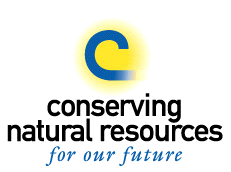 